附件3 《楚雄州灵活就业人员医疗保险缴费申报单》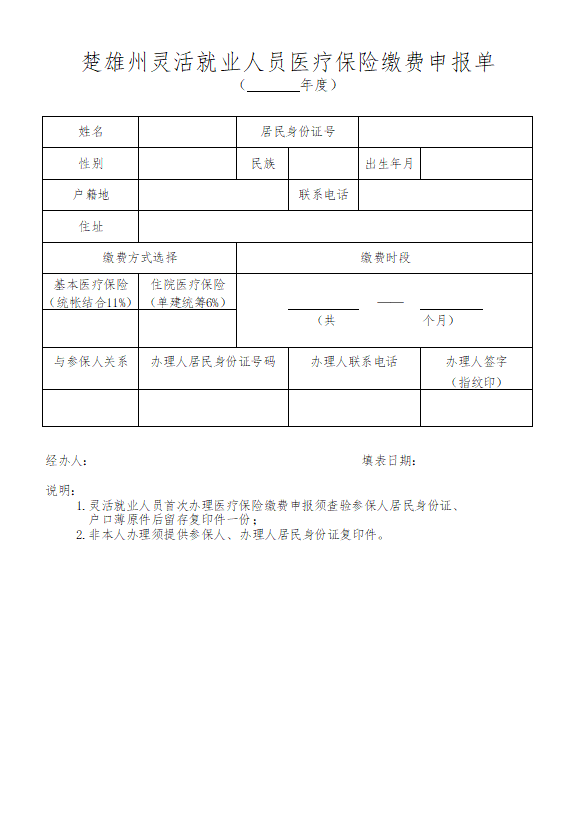 